                                                                                                                                                                                                                                                                                                                                                                                                                                                                                                                                                                                                                                                                                                                                                                                                                                                                                                                                                                                                                                                                                                                                                                                                                                                                                                                                                                                                                                                                                                                                                             PY6ZF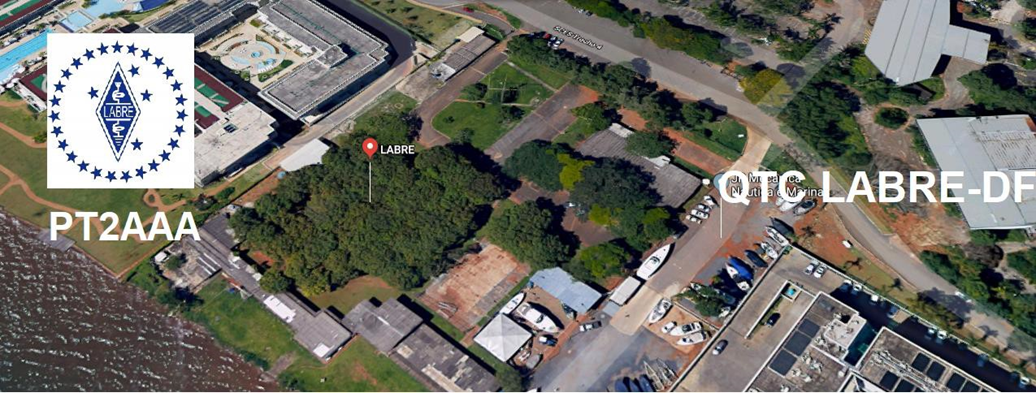 LIGA DE AMADORES BRASILEIROS DE RÁDIO EMISSÃO ADMINISTRAÇÃO DO DISTRITO FEDERAL QTC Nº 063– BRASÍLIA, 24 DE ABRIL DE 2021Bom dia aos radioamadores e escutas deste QTC, nossas frequências de uso em VHF são as repetidoras 145.210 kHz (-600) e 146.950 kHz (-600).Radioamadores de Brasília, do Entorno, do Brasil e porque não do Exterior.  Colegas Radioamadores, vamos continuar apoiando a campanha de vacinação, apesar de estarmos preocupados com qualquer tipo de adiamento, pois o cronograma de entrega das doses pode sofrer constantes alterações. O Momento é de apreensão, pois a população continua descumprimento as regras impostas pelas autoridades sanitárias quanto ao distanciamento, que é uma das medidas mais importantes e eficazes para reduzir o avanço da pandemia da covid-19 e os casos continuam altos. Apenas a prevenção adequada com o distanciamento social, o uso de máscaras e correta higienização das mãos, pode nos proteger!Infelizmente venho mais uma vez trazer uma notícia que não gostaria de ser o portador, mas é a realidade que estamos vivendo no momento, com muita dor informo que perdemos mais dois amigos radioamadores, o Guimarães, PY6DQ e do frequentador da Rodada do Beco, o Amarildo, PY5GM. Mais duas vítimas da Covid-19. Nossos mais profundos sentimentos aos familiares enlutados. Temos dois amigos que estão internados, o meu companheiro de expedição o Léo Ferreira, PP1CZ, que se submeteu essa semana a uma cirurgia, a qual foi um sucesso e encontra-se em franca recuperação e o Otaviano que sempre foi muito solicito e nos acolhia na Rodada do Beco em Caldas Novas, onde encontra-se há 30 dias hospitalizado em Goiânia. Continuaremos com nossas orações por eles.  Agora mudando de assunto, em pleno vapor os operadores de ZW61DF, já realizaram 4.235 contatos, sendo 1.132 indicativos brasileiros e 3.103 estrangeiros, e já conquistamos o DXCC em 124 países. Esperamos alcançar nossa meta de 5.000 contatos, com encerramento no dia 30 deste mês. Estamos contanto com o Paulo César, PT2AW, em substituição a PT2CE, Jorge, devido a sua esposa ter se submetido a uma cirurgia. Sou adepto da união, a união faz a força, estou tentando e já me coloquei a disposição do Presidente do Conselho Diretor da Labre, Marcone, PY6MV, no sentido do soerguimento das Labres inoperantes no Brasil, num comitê a ser criado para que possamos somar ainda mais a nossa querida Labre, não vou citar os Estados, para vocês não ficarem preocupados, pois é um número significativo, este trabalho será feito in loco, com alguns sócios remidos e ex-sócios. Renascendo assim uma Labre em cada Estado.  Vejamos matéria abaixo explicitando os dados estatísticos da pandemia.  O Brasil registrou, nas últimas 24 horas, 2.914 óbitos. Com este dado, o País soma 386.416 mortes e 14.237.078 casos de Covid-19 desde o início da pandemia, de acordo com dados consolidados pelo Ministério da Saúde.Que Deus continue nos protegendo. Tenham fé! Bom fim de semana para todos. Tenham cuidado, usem máscaras!A LABRE é minha, é sua, ela é de todos nós.Vamos pra frente que atrás vem gente.Roberto Franca Stuckert - PT2GTIPresidente da Labre-DF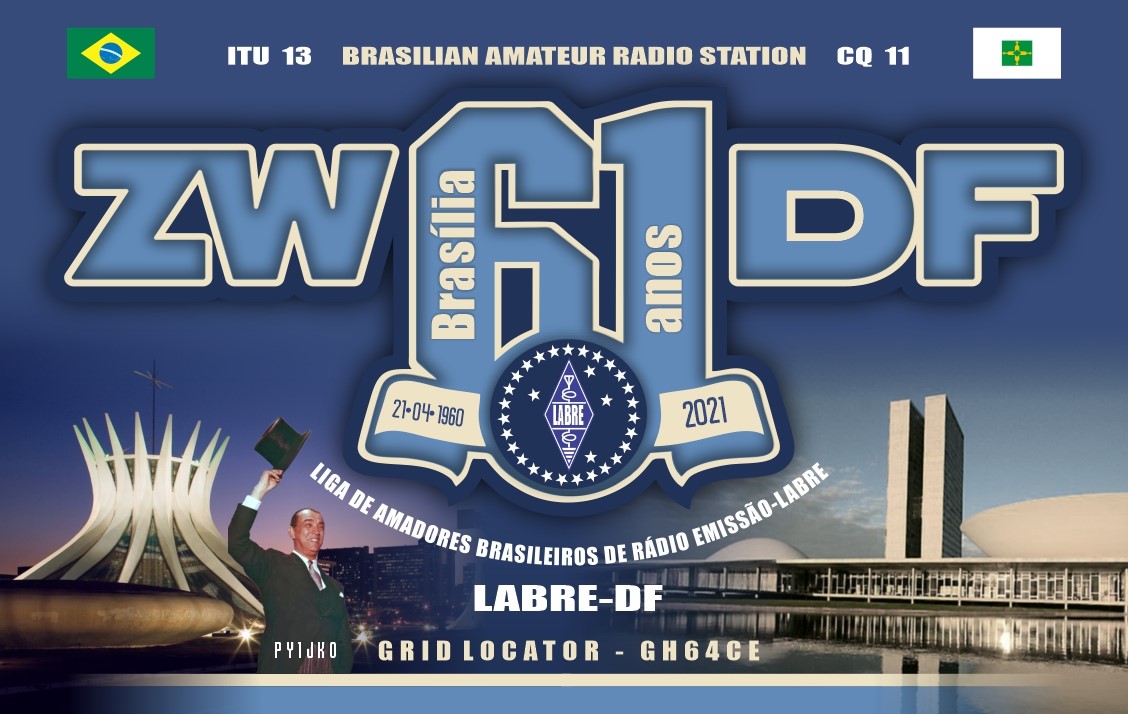 Diretor de Eventos - Carlos de Souza Morgado - PT2CSMINFORMA:INDICATIVO ESPECIALZW61DFInformamos que a operação da LABRE/DF com o indicativo especial de ZW61DF para as comemorações dos 61 anos da fundação de Brasília, com início em 1º de abril cujo prazo termina dia 30 de abril de 2021, tem a seguinte posição apurada com os logs recebidos até o dia 22/04/2021(sexta-feira):4.235 QSOs, sendo 1.132 indicativos brasileiros e 3.103 estrangeiros:1>	124 países do DXCC; 2>	 9 regiões do Brasil;3>	 27 estados brasileiros4>	40 Certificados do FT8 (já recebidos), entre eles Estados Unidos, Canadá, Itália, Quênia, Inglaterra, Cuba Panamá, França, Havai e Brasil, além de outros que estaremos mostrando nos próximos QTCs da LABRE/DF.5>	 OBS: Qualquer indicativo especial que a LABRE/DF PT2AAA vier a operar, os Certificados serão emitidos com o indicativo PT2AAA, já que ela é a representante do Indicativo.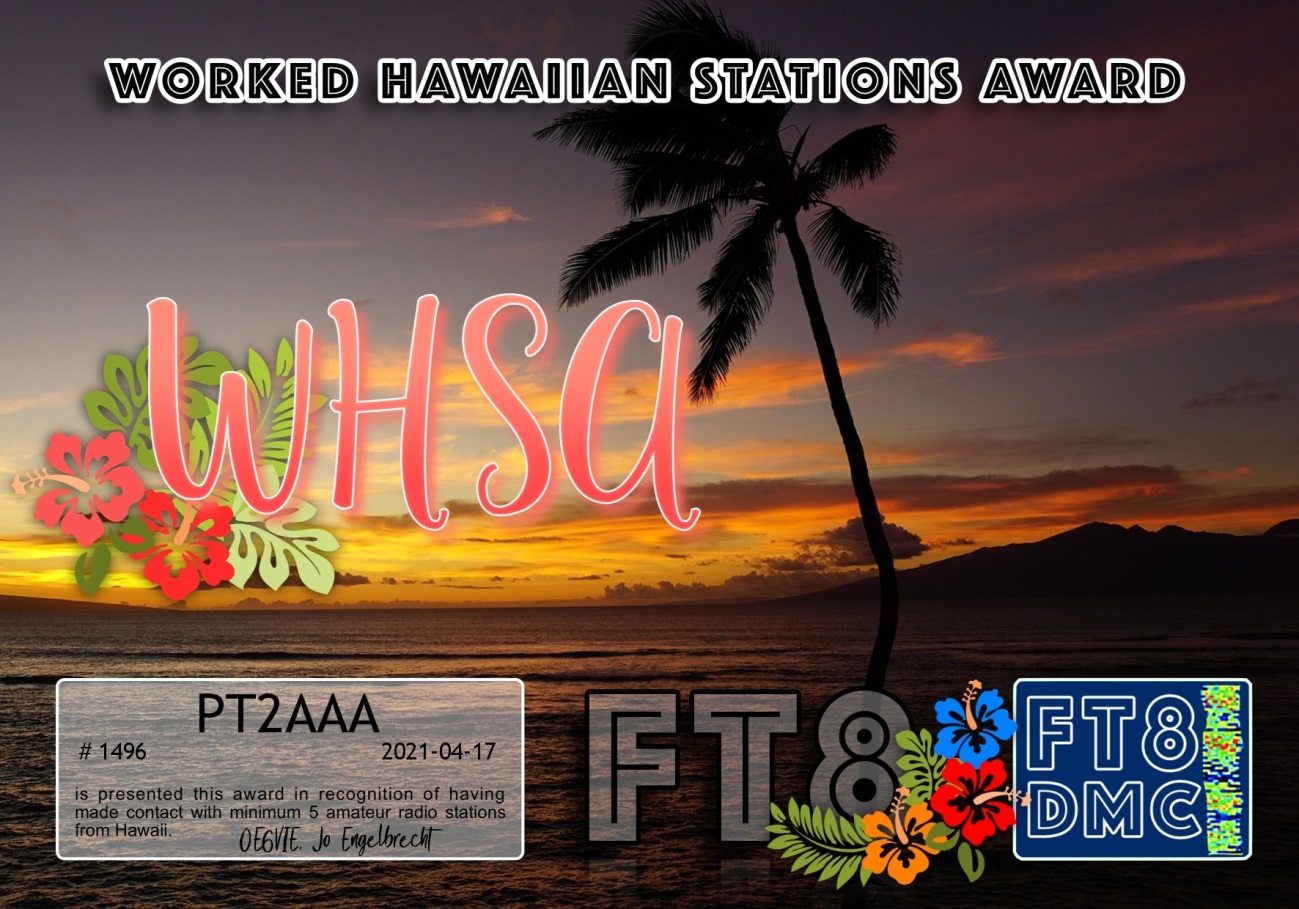 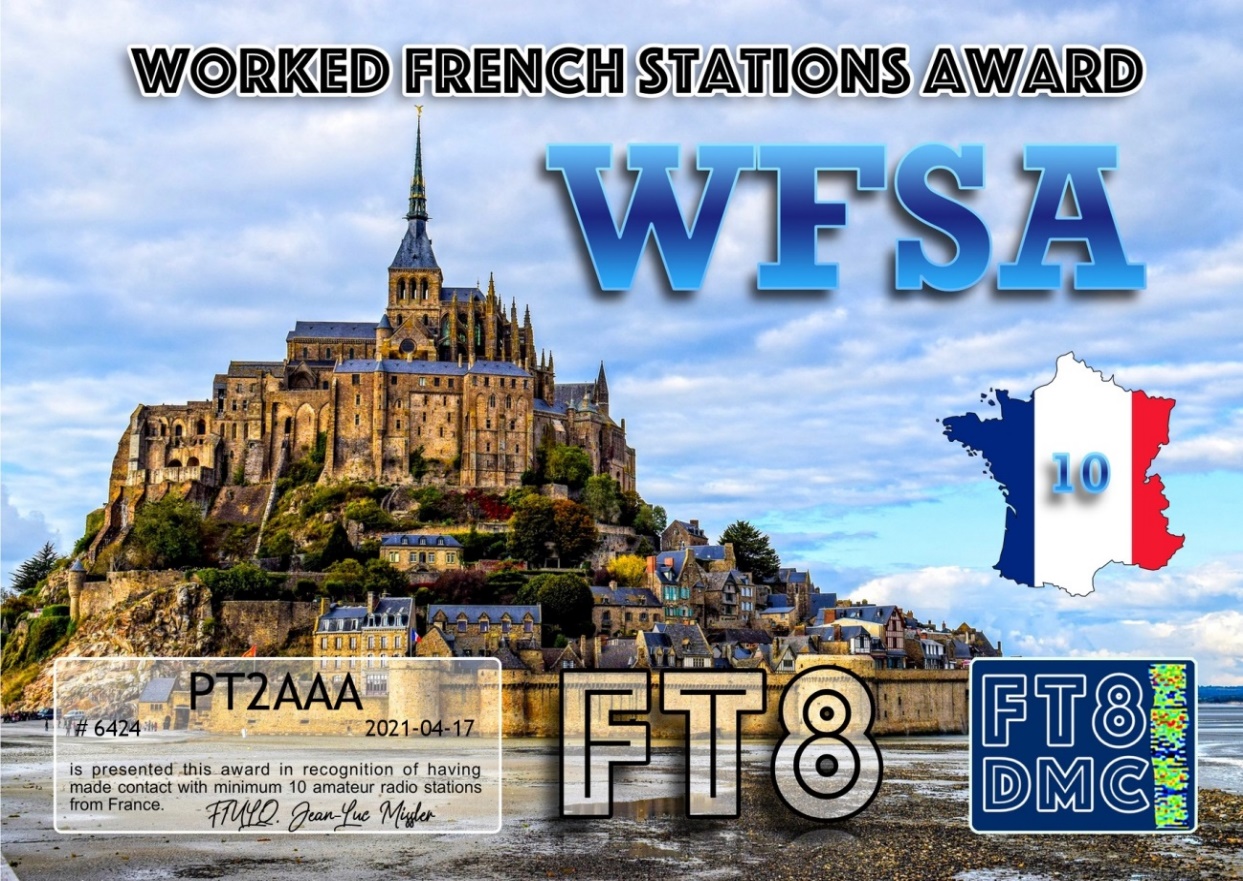 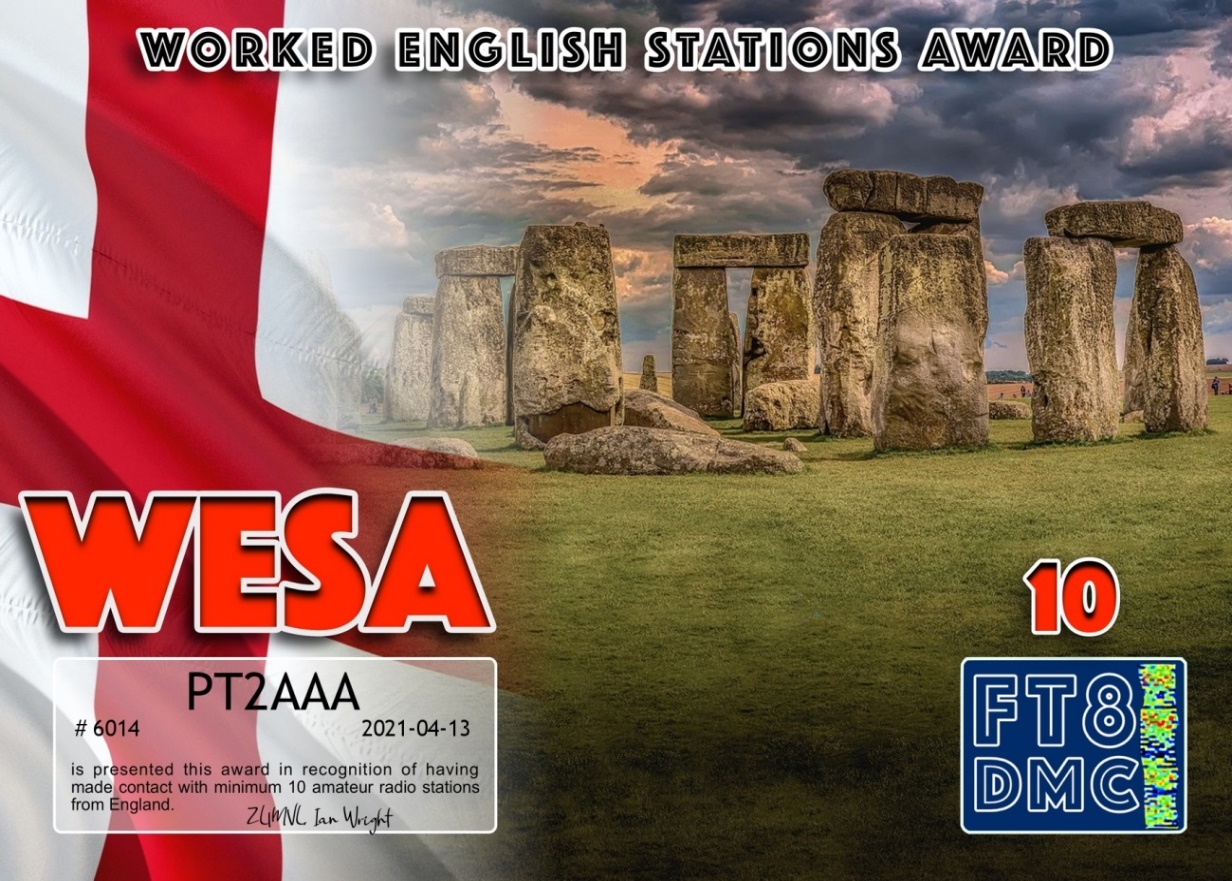 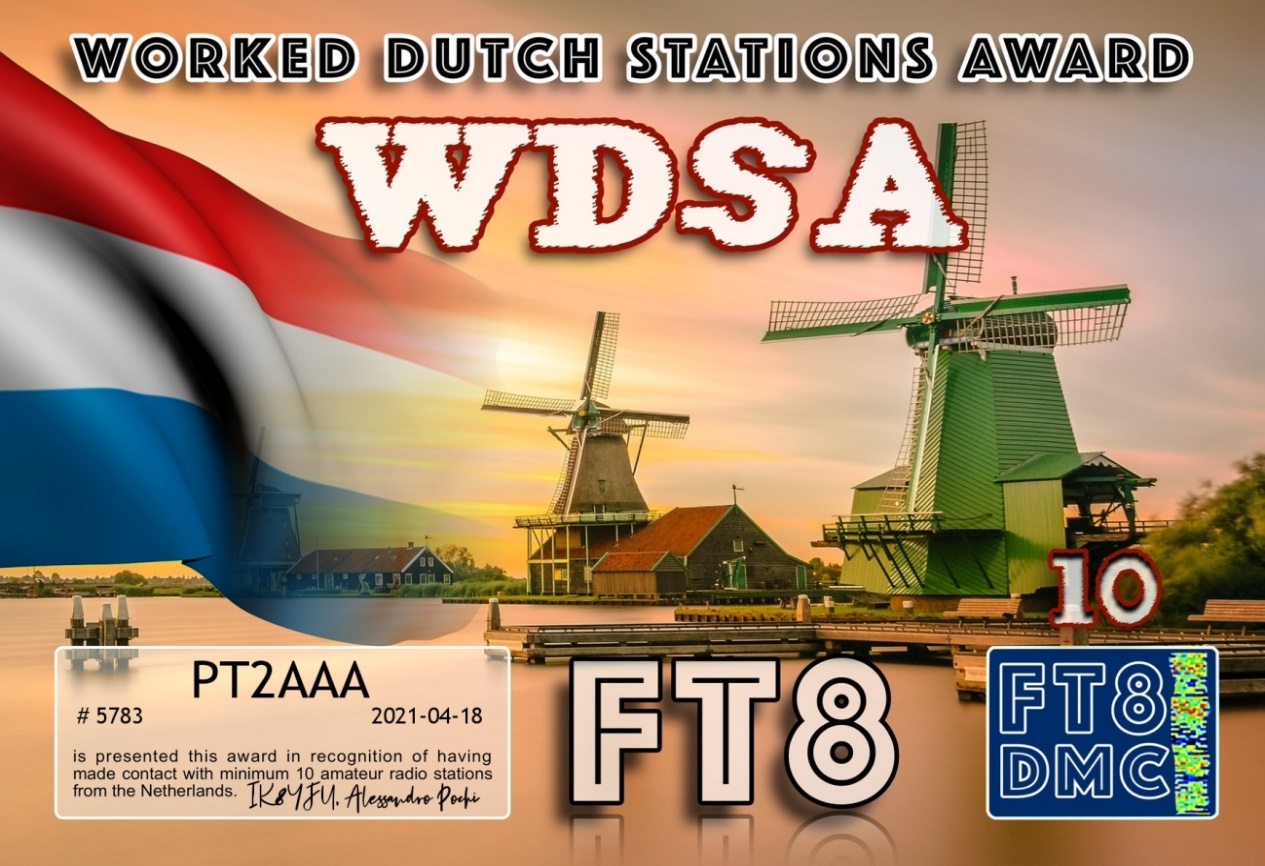 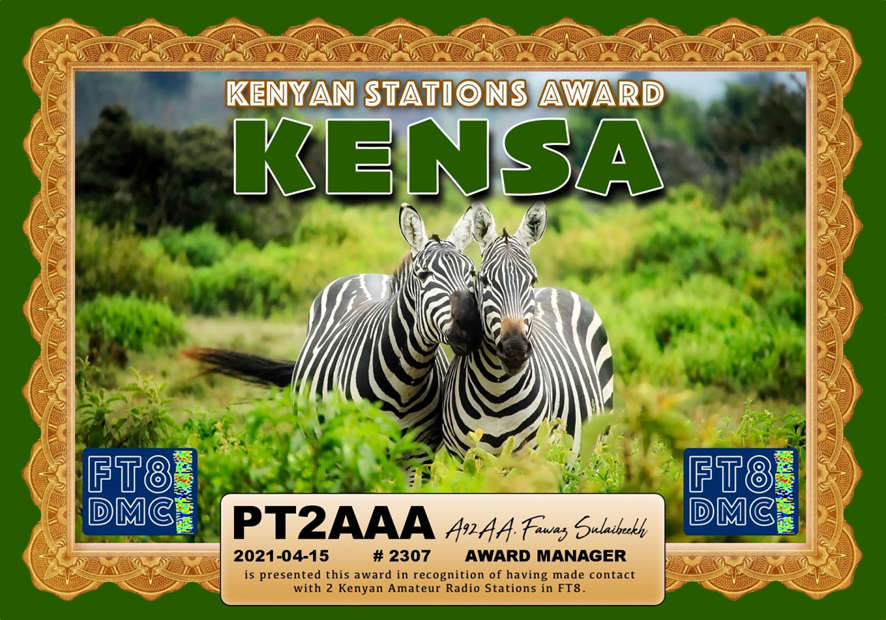 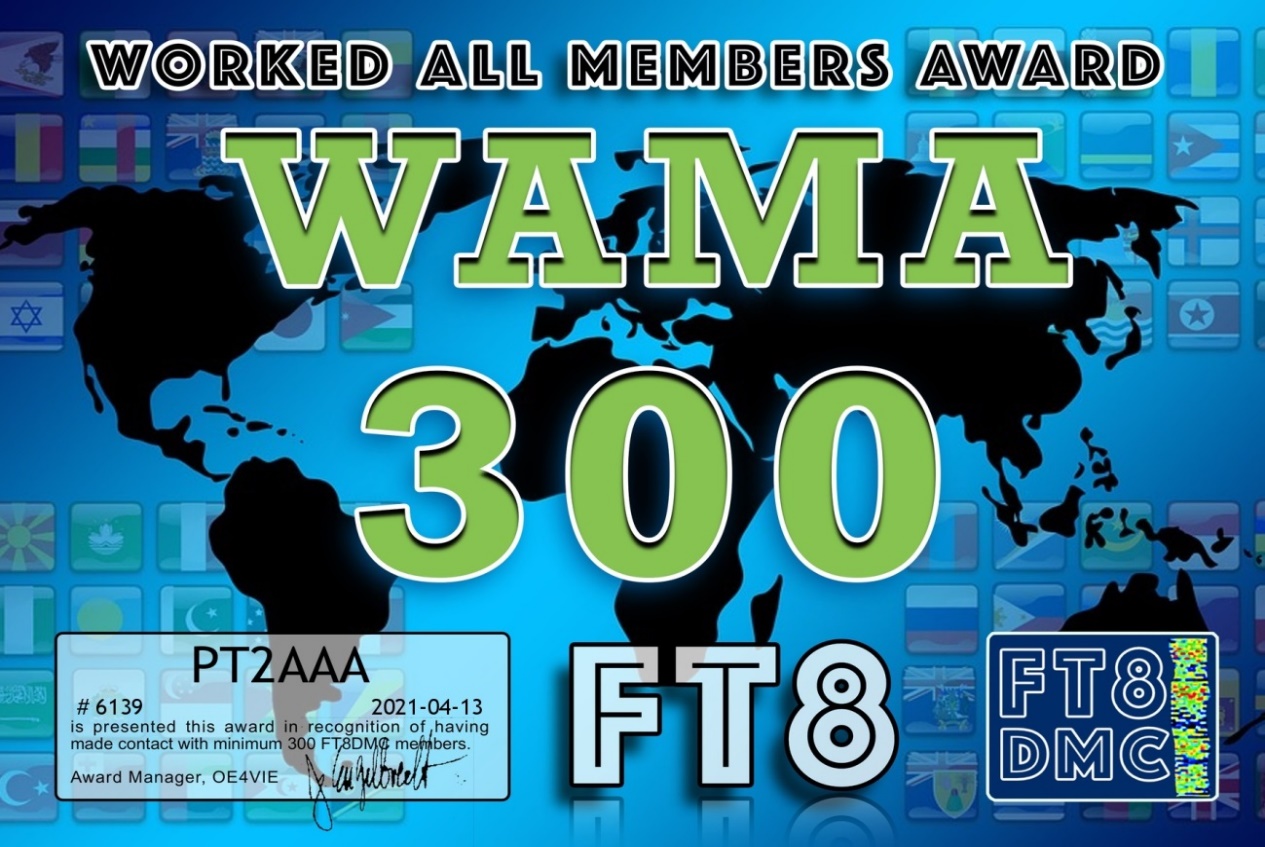 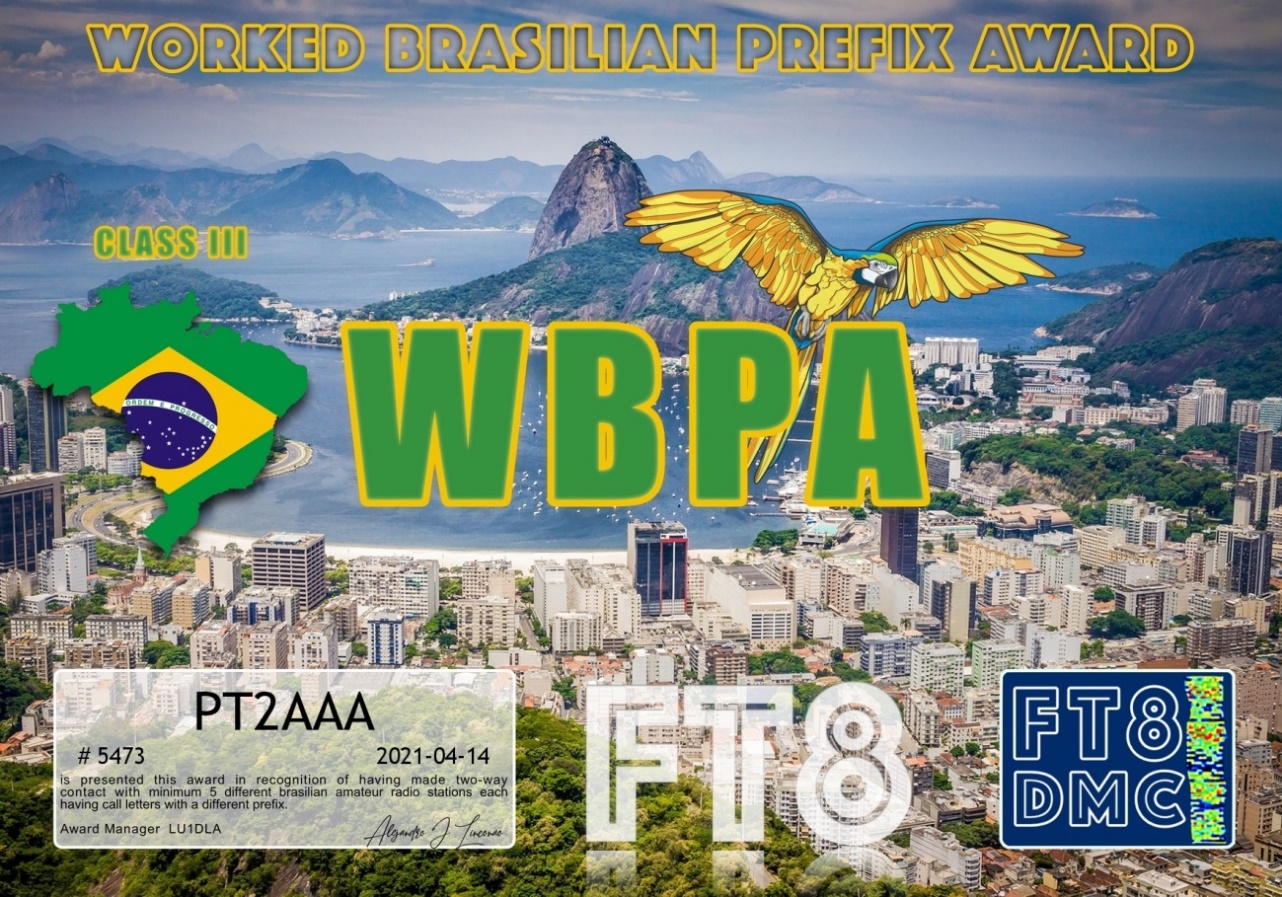 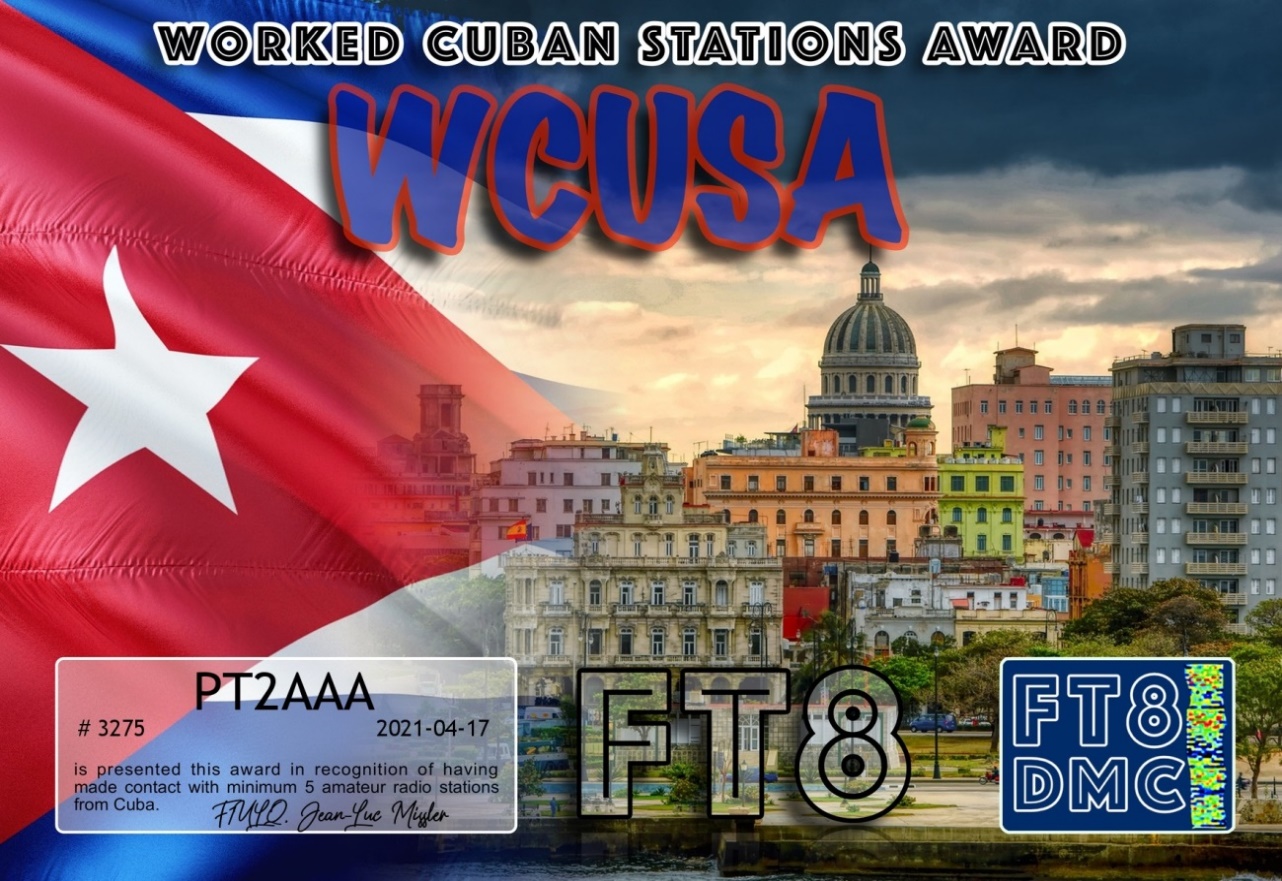 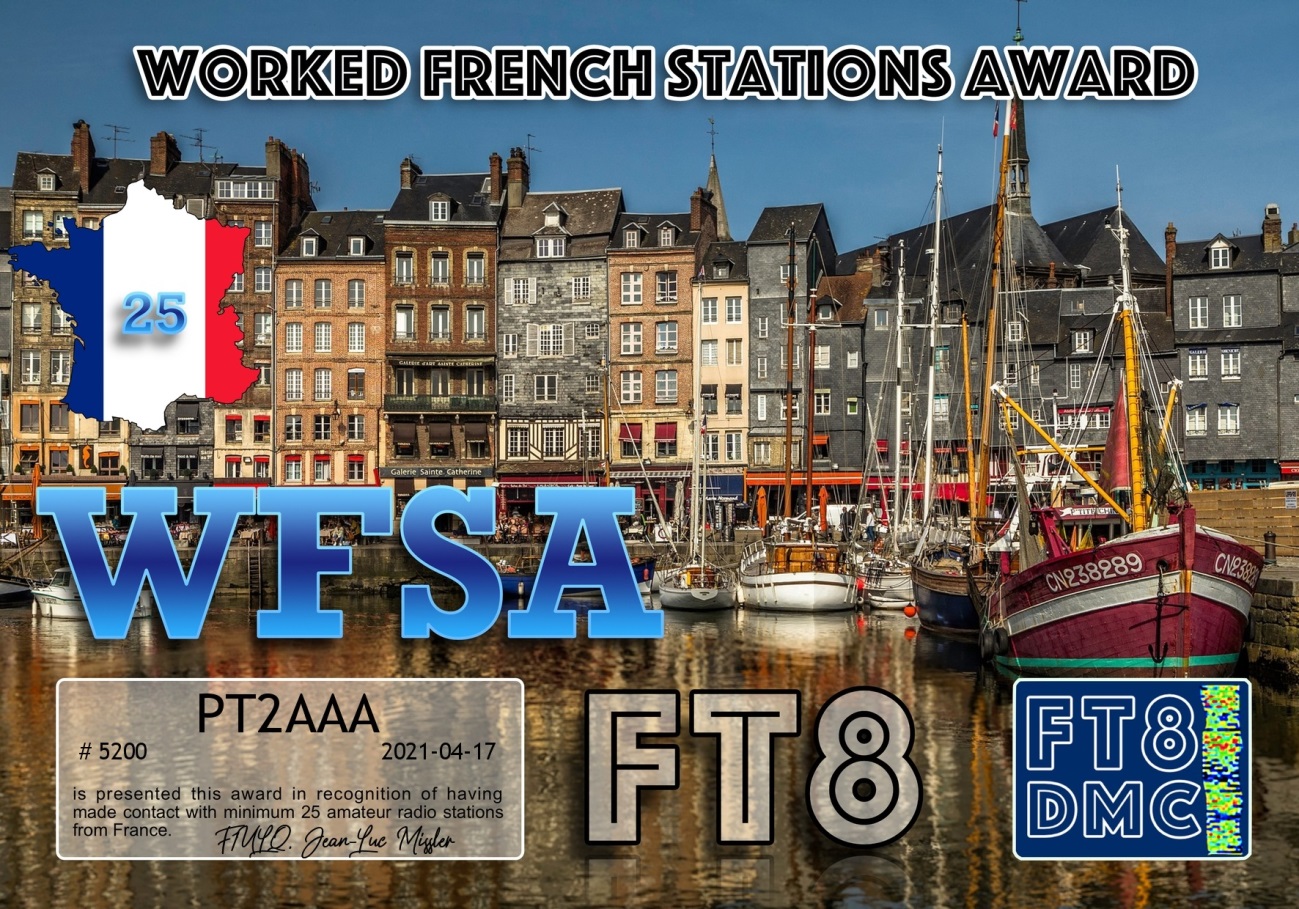 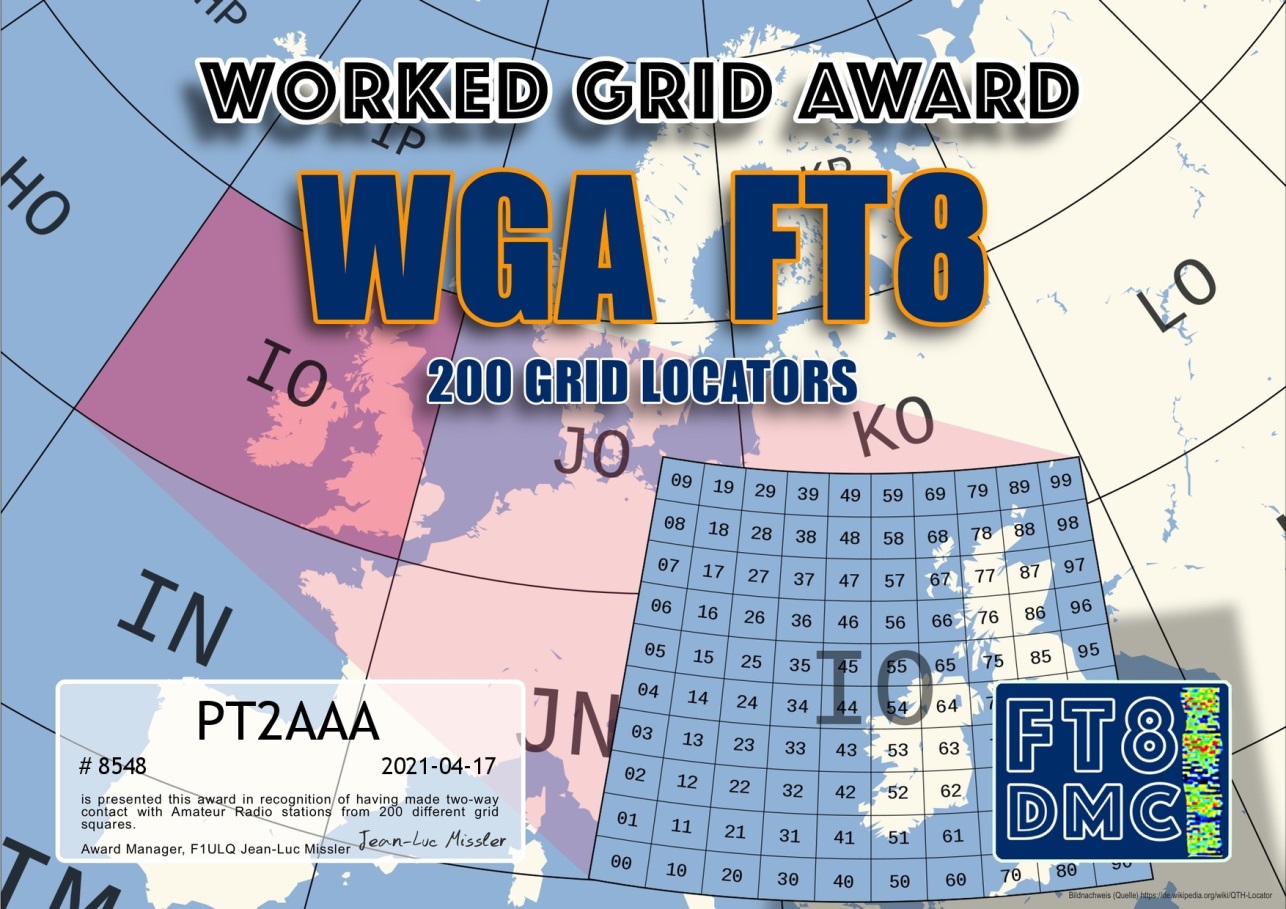 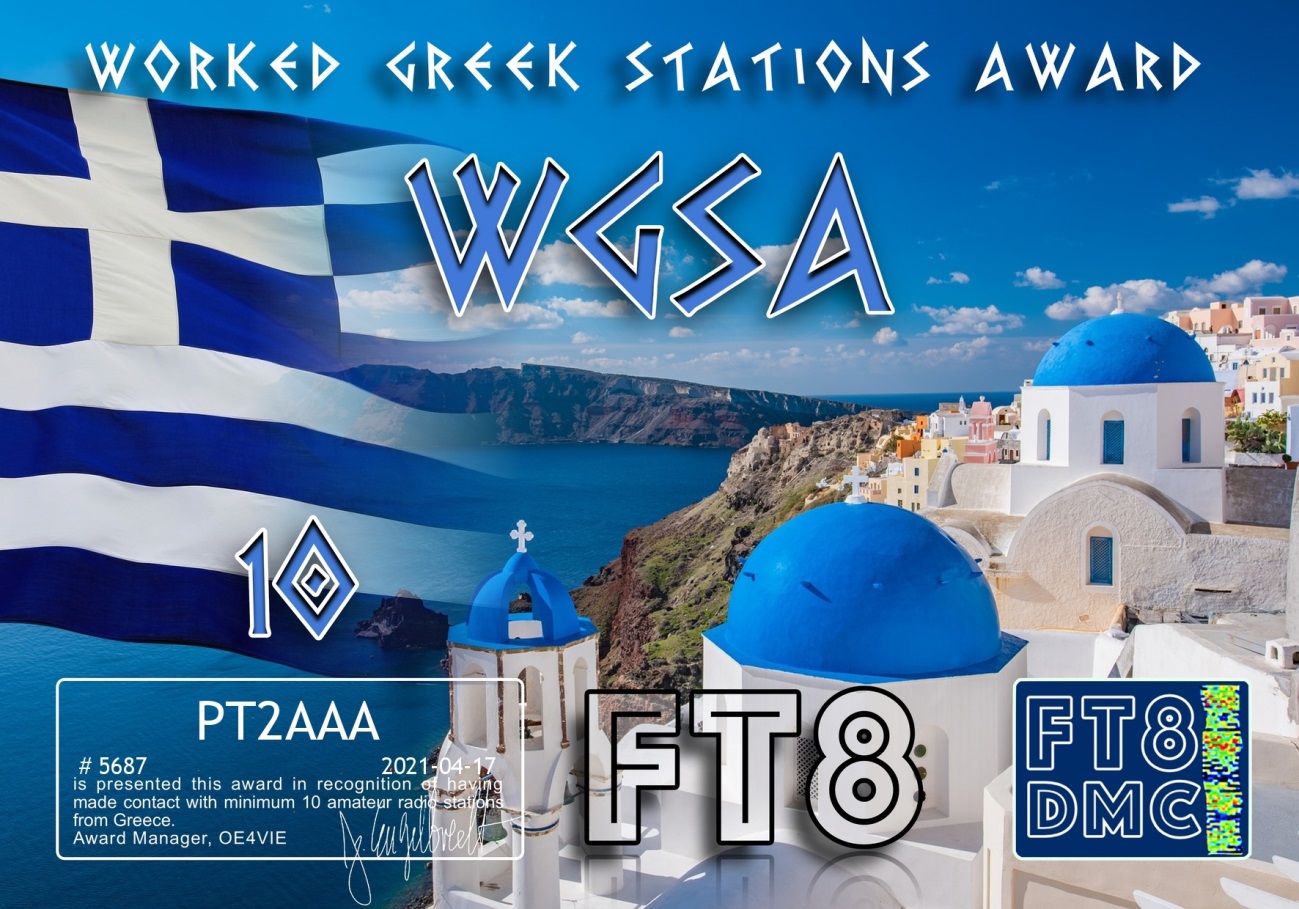 A TODOS OS AMADORES DE RÁDIO.    SB DX ARL ARLD016 - 22 de abril de 2021Notícias do ARLD016 DXO boletim desta semana foi possível com informações fornecidas porI0IJ, The Daily DX, o OPDX Bulletin, 425 DX News, DXNL, ContestCorral do QST e os sites ARRL Contest Calendar e WA7BNM.Obrigado a todos.IRLANDA, EI. Os membros do Grupo de Rádio Amador do Sudeste serãoQRV como EI2IMD em 24 de abril durante o Dia Internacional de Marconi. QSLdireto para EI3HDB.BELARUS, EW. A estação de eventos especiais EV76F é QRV como parte daestação memorial Brest Hero-Fortress em homenagem ao 76º aniversário do fim da Segunda Guerra Mundial. QSL via EW3W.VATICANO, HV. A estação de eventos especiais HV9SMG será QRV 24 de abril a partir deCentro de Radiodifusão do Vaticano em Santa Maria di Galeria.A atividade será em 40, 20 e 10 metros usando CW, SSB e váriosmodos digitais. QSL via IK0CNA.ITÁLIA, I. Tony, I0IJ será QRV como IY0TC e IY0M em 24 de abrildurante o Dia Internacional de Marconi. A atividade será em 160, 80 e40 metros, e possivelmente 20 e 17 metros, usando SSB. QSL viainstruções do operador.JAPÃO, JA. Os membros dos clubes A1 e Denpaken são QRV com oindicativo de chamada de evento especial 8N1MORSE até o final de 2022 para comemoraro 230º aniversário de Samuel Morse e o 120º aniversário daprimeira transmissão transatlântica de Marconi . QSL via bureau.MONGOLIA, JT. Membros da equipe JTDXA são QRV com evento especialindicativo de chamada JU100DX para comemorar os 100 anos desde aRevolução do Povo Mongol . QSL via JT1CH.SVALBARD, JW. Tom, LA6VDA estará QRV como JW6VDA de SpitsbergenIsland, IOTA EU-026, de 26 de abril a 9 de maio. A atividade será nasbandas de HF usando SSB. QSL via LoTW.ÁUSTRIA, OE. A estação de evento especial OE21M será QRV noDia Internacional de Marconi. QSL via OE1WHC.POLÔNIA, SP. Os membros do Niepolomice Radio Club estão QRV com oindicativo de chamada de evento especial SN0IMED do European Bison BreedingCentre em Puszcza Niepolomicka até 25 de abril para comemorar oDia da Terra . QSL via bureau.GRÉCIA, SV. A estação de eventos especiais SZ200P está em QRV até o final de2021 para comemorar o 200º aniversário da Revolução Grega de1821. QSL via LoTW.SOMALIA, T5. Ali, EP3CQ estará QRV como 6O1OO de Mogadíscio por doismeses começando em 25 de abril. A atividade estará em seu tempo livre nasbandas de HF usando principalmente FT8. QSL direto.KALININGRAD, UA2. Os indicativos de chamada especiais RK75AK, RK75FF e RK75FU sãoQRV até 31 de julho para comemorar o 75º aniversário deKaliningrado. QSL via UA2FAK, UF2F e RA2FU, respectivamente.MÉXICO, XE. Membros da Asociacion de Radio Aficionados de laRepublica Mexicana são QRV com eventos especiais chamados 6D1A, 6D2A e6D3A até 16 de maio para comemorar o 61º aniversário do clube. QSL viaLoTW.ESTE FIM DE SEMANA NO RÁDIO. O NCCC RTTY Sprint, NCCC CW Sprint,K1USN Slow Speed Test, 10-10 International Spring Digital Contest,QRP to the Field, SP DX RTTY Contest, International Marconi Day,Helvetia Contest, VHF SSB / CW 2-Meter Sprint Classic, Flórida QSOParty, UA1DZ Memorial Cup e BARTG Sprint 75 estão disponíveis paraeste fim de semana.O OK1WC Memorial, QCX CW Challenge e K1USN Slow Speed Test estãoagendados para 26 de abril.O RTTYOPS Weeksprint e o Worldwide Sideband Activity Contest estãoagendados para 27 de abril.O CWops Mini-CWT Test, UKEICC 80-Meter CW Contest, Phone Fray eSKCC Sprint está agendado para 28 de abril.Consulte o QST de abril, página 75, e os sites do c rso ARRL e WA7BNM para obter detalhes.NNNN/ EXEssas notícias são transmitidas pelo nosso amigo Queiroz, PT2FR a quem agradecemos.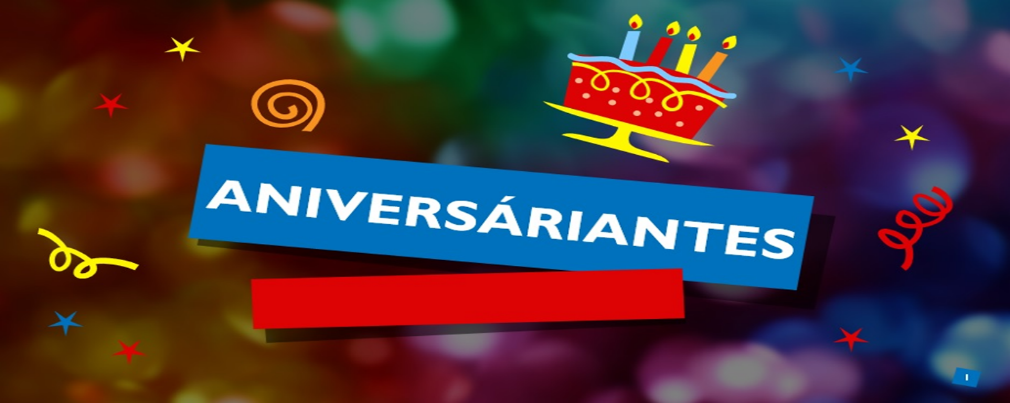 ANIVERSARIANTES DA SEMANAABRILDIA:24-SANDRA MARIA VALE CARNEIRO (PU2CAA), cristalina de Raul de  Araújo Carneiro, PT2RAC25-ANA CLAUDIA SARAIVA GUEDES, cristalina de Carlos Eduardo Saraiva Guedes, PT2GC25- LUIZ ANTÔNIO DA COSTA E SILVA, PU2ALS26-YAGO OLIVEIRA ROCHA, cristaloide de Goiran Oliveira Rocha, PT2GOR   26-ROBERTO SANTOS ÁVILA,  PT2BR26- MARIA TEREZA FALSETTI LUDOVICE, cristalina de Cornelis Wilhelmus Berende,PT2ZHZ27- WALBER JOSÉ SALAZAR DE FARIAS, PU2EWL27-ICILIO JOFFILY,  PT2IP28- NESIO NANI REINA FILHO28-ROOSEVELTH ALVES DA SILVA,  PT2ARR 29-BEATRIZ OLIVEIRA DOS SANTOS LEITE, cristalina de Frederico Guilherme de Brito Leite  29-NAYARA OLIVEIRA ROCHA, cristalina de Goiran Oliveira Rocha, PT2GOR   30-SARAH MODESTO BRÍGIDO, cristalina de Luciano Santos Brígido, PT2PS  30-CRISTIANE SILVA DE ALMEIDA, cristalina de Martinho Alves de Almeida, PT2MJ 30- WANDER COSTA JÚNIOR- PU4DWW 30- OTÁVIO CARNEIRO DOS SANTOSAgradecemos aos colegas que acompanharam este boletim, aos que contribuíram de uma forma ou de outra para a realização deste, e a distinta escuta da ANATEL caso estejam nos monitorando.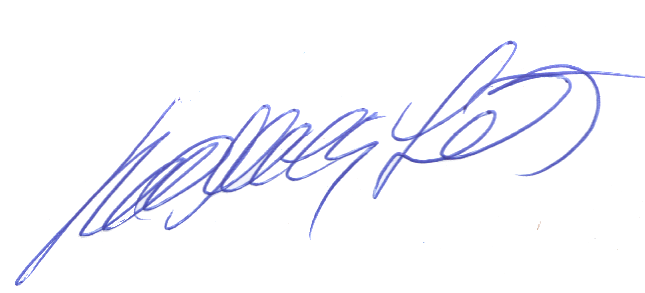 _________________________Roberto Franca Stuckert – PT2GTIPRESIDENTE LABRE-DF